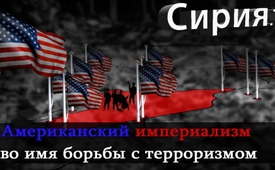 Сирия: Американский империализм во имя борьбы с терроризмом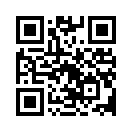 Всё снова США и их союзники вмешиваются в суверенитет других государств. Их действия под видом борьбы с терроризмом приводят к гибели мирных жителей, как это произошло 11 ноября 2017 года в сирийском Дайр-эз-Зауре. Похоже, что даже правозащитники не заботятся об этих нарушениях Устава ООН. Что это значит в действительности?Сирия: Американский империализм во имя борьбы с терроризмом
11 ноября 2017 года в сирийской провинции Дайр-эз-Заур в результате нападения военной коалиции, возглавляемой США, были убиты и ранены, по меньшей мере, 10 мирных жителей. Сирийское министерство иностранных дел подвергло решительной критике продолжающиеся преступления США в Сирии, в частности, убийство и нанесение травм гражданскому населению.
В послании МИД Сирии, адресованном Генеральному секретарю ООН и главе Совета Безопасности ООН, среди прочего говорится, что так называемая международная коалиция против ИГИЛ, возглавляемая США, продолжает опасную агрессию против суверенитета и территориальной целостности Сирии. МИД Сирии подчеркнул: 
«Продолжая свои интриги, так называемая международная коалиция против ИГИЛ хочет предотвратить победу сирийской армии над террористическими группами. Это доказывает её сомнительную роль в борьбе с террористами».
Кроме того, сирийское министерство иностранных дел осудило агрессию так называемой коалиции против ИГИЛ. Оно также подчеркнуло, что многие стороны, выступающие в качестве правозащитников, закрывают глаза на преступления этого союза и массовые убийства гражданских лиц в провинциях Ракка и Дайр-эз-Заур.
В своём актуальном послании сирийское правительство призвало Совет Безопасности ООН к исполнению своей основной обязанности ‒ поддержанию международной безопасности и мира. Преступлениям этой незаконной коалиции должен быть как можно скорее положен конец.
Для лучшего понимания стоит прояснить, что возглавляемая США коалиция считается незаконной, поскольку она не только породила, обучала и снабжала ИГИЛ оружием, но и втайне активно его поддерживала. Предполагалось, что эти террористические подразделения будут способствовать смене правительства в Сирии против воли сирийского народа и разделят Сирию на несколько административных единиц [www.kla.tv/11247 – это русская ссылка]. Операция возглавляемой США коалиции на сирийской территории нарушает, к тому же,  Устав ООН, поскольку тем самым попирает суверенитет Сирии. Сирия никогда не просила эту коалицию о помощи и о вводе войск. Фактически, коалиция, возглавляемая США, оказывается террористически-империалистическим агрессором на сирийской территории [www.kla.tv/10472 русской ссылки нет]. 
По словам президента Турции Реджепа Тайипа Эрдогана, США создали в Сирии пять военно-воздушных баз, что подчёркивает империалистический характер внешней политики США. На одной пресс-конференции 13 ноября 2017 года Эрдоган сообщил, что в регионе насчитывается 13 авиабаз США, пять из которых находятся в Сирии, и они хотят построить там шестую. Он потребовал вывода американских войск из Сирии. «Американцы, идите домой!» ‒ это ясный отказ от незваных гостей.
Так называемая война с террором, провозглашенная правительством США сразу же после терактов 11 сентября 2001 года [www.kla.tv/11079 русской ссылки нет], стоила на сегодняшний день американским налогоплательщикам, по оценкам экспертов, 6,7 триллионов долларов США. Просто гигантская сумма, которой не видно конца. Ни одна из террористических  групп не была побеждена, более того, были созданы новые, в то время как целые государства были уничтожены [www.kla.tv/11260 – это русская ссылка]. Ирак попал под массивные анти-террористические колеса. Принимая во внимание данный контекст, факт, что это государство возглавляет список производителей нефти и газа, является не случайным. Как и Ирак, Ливия и Сирия также хотели использовать свои собственные банковские и валютные системы, чтобы положить конец экономическому патронажу США. И это, пожалуй, тоже не случайно. [www.kla.tv/11388 русской ссылки нет].
В Афганистане, стране, где в 2001 году началась так называемая война с террором, НАТО хочет теперь даже разместить дополнительные войска. Это говорит о явной военной неудаче и фундаментальном заблуждении войны с террором.
Обоснованная просветительская работа в противовес военной пропаганде правительств и СМИ является первым и неотъемлемым шагом выхода из этой спирали насилия. 
Бывший президент Соединенных Штатов Америки Авраам Линкольн (1861-1865) прекрасно подметил:
«Можно некоторое время обманывать весь народ, можно всё время обманывать часть народа, но невозможно обманывать всё время весь народ».от hmИсточники:http://parstoday.com/de/news/world-i33746-syrien_kritisiert_schweigen_internationaler_gemeinschaft_gegen%C3%BCber_us_verbrechen_im_land
http://parstoday.com/de/news/middle_east-i33754-erdogan_usa_haben_f%C3%BCnf_luftwaffenbasen_in_syrien_eingerichtet
https://deutsch.rt.com/nordamerika/60549-kein-ende-in-sicht-anti-terror-krieg/Может быть вас тоже интересует:#OON - Организация Объединённых Наций - www.kla.tv/OON

#Terrakty - Теракты и войны - www.kla.tv/TerraktKla.TV – Другие новости ... свободные – независимые – без цензуры ...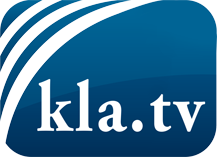 О чем СМИ не должны молчать ...Мало слышанное от народа, для народа...регулярные новости на www.kla.tv/ruОставайтесь с нами!Бесплатную рассылку новостей по электронной почте
Вы можете получить по ссылке www.kla.tv/abo-ruИнструкция по безопасности:Несогласные голоса, к сожалению, все снова подвергаются цензуре и подавлению. До тех пор, пока мы не будем сообщать в соответствии с интересами и идеологией системной прессы, мы всегда должны ожидать, что будут искать предлоги, чтобы заблокировать или навредить Kla.TV.Поэтому объединитесь сегодня в сеть независимо от интернета!
Нажмите здесь: www.kla.tv/vernetzung&lang=ruЛицензия:    Creative Commons License с указанием названия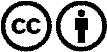 Распространение и переработка желательно с указанием названия! При этом материал не может быть представлен вне контекста. Учреждения, финансируемые за счет государственных средств, не могут пользоваться ими без консультации. Нарушения могут преследоваться по закону.